CARRERA: PROFESORADO DE EDUCACIÓN SUPERIOR EN CIENCIAS DE LA EDUCACIÓN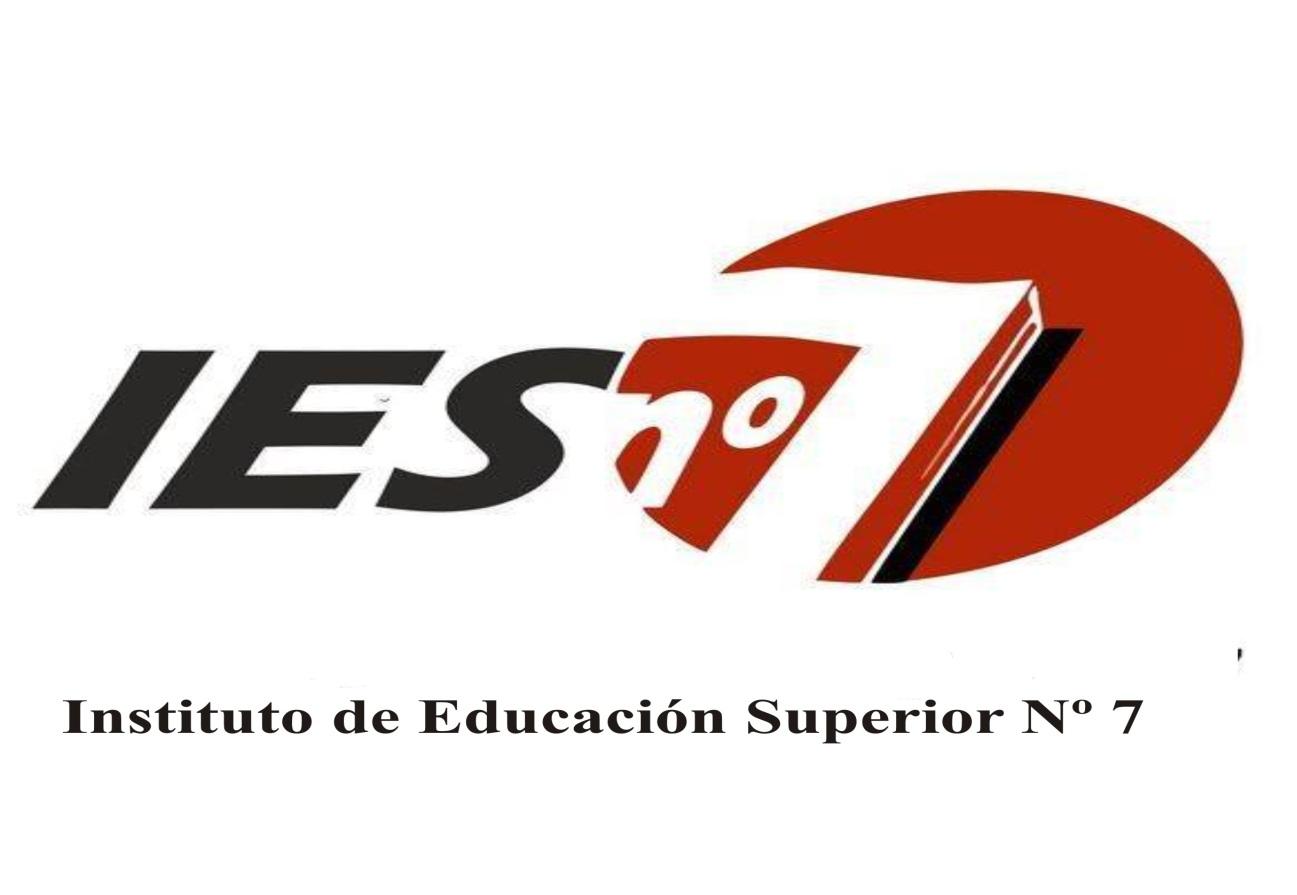 PLAN 260/03 Modificado RN 2025/10ESPACIO CURRICULAR: DIDÁCTICA Y TEORÍA DEL CURRICULUMCURSO: 2º AÑOCANTIDAD DE HORAS SEMANALES: 4 (CUATRO)PROFESORA: ADRIANA CUCATTOMARCO REFERENCIALEn este espacio curricular se pretende que los/las alumnos/as logren comprender lo específico de la tarea docente: enseñanza; entendida como acción intencional y socialmente mediada para la transmisión de la cultura y el conocimiento en las instituciones educativas. El espacio se ubica en el 2° año del Profesorado de Educación Superior en Ciencias de la Educación.Se trabajará articulando con el Trayecto de Práctica II, desde lo teórico sobre las distintas formas de planificar (Unidad Didáctica, Proyecto, Secuencia didáctica) y, además teniendo en cuenta lo que se desarrollará en las Didácticas del 3° año de la carrera (Didáctica del 3º ciclo de la E.G.B., Didáctica de la Educación Polimodal y de la Educación Superior)La didáctica constituye un campo de conocimiento que está atravesado por una serie de problemáticas. Para abordar el objeto de estudio de la didáctica en su cabal complejidad, es fundamental reconocer el mismo-la enseñanza- como práctica social que se comprende desde su situacionalidad histórica y desde las diferentes relaciones y significaciones que asume en la perspectiva de análisis de los sujetos.Es preciso reconocer que la sola referencia a la didáctica remite a una tradición que, a su vez es una respuesta a un contexto espacio-temporal específico.Por otro lado, el término curriculum, es uno de los más frecuentemente utilizados en  los ámbitos educativos, por lo cual no se debe dejar de analizar. El curriculum supone un proyecto socio-político- cultural, que orienta la intervención social intencional, implica una previsión de acciones flexibles con diferentes niveles de especificación, para dar respuesta a situaciones diversas. Constituye un marco para la actuación profesional de los diversos actores en el proceso de enseñanza y aprendizaje.Las reformas educativas en nuestro país, han tomado al curriculum como objeto central, no sólo, elaborando prescripciones acerca de qué contenidos deber ser enseñados, sino también sobre sus enfoques, metodologías y formas para evaluar resultados.Se concibe la inserción de la Didáctica y Teoría del curriculum en el marco del diseño curricular para IFD, para así conformar nuevos puntos de vista y  desafiar  a pensar alternativas posibles.Se pretende analizar el campo problemático de la Didáctica en su devenir histórico-social y, remite a pensar una propuesta curricular que profundice una formación teórica-epistemológica.PROPÓSITOSCaracterizar la problemática del campo de la didáctica a partir de un análisis del objeto de conocimiento, de la relación con otras disciplinas y de los modelos de investigación empleados.Contribuir  a la construcción de marcos de referencia y de principios sustentados en razones teóricas y prácticas.Generar espacios de reflexión acerca de las clases observadas desde el espacio Taller de Práctica IIOBJETIVOSReconocer problemáticas que presentan los contenidos a enseñar.Identificar características y necesidades de aprendizaje de los alumnos como base para su actuación docente.Comprender la problemática del curriculum.Conocer los componentes curriculares, ejemplificando en planes de clases.SABERES PREVIOSTeorías de aprendizaje. Conceptos de enseñanza y aprendizaje.CONTENIDOSDIDACTICAConfiguración del campo.Tensiones entre didáctica general y didácticas específicasEnfoques históricos y tendencias actuales.Dimensiones teórica, política, epistemológica, ética y técnica.ENSEÑANZA La enseñanza; objeto de estudio de la didáctica.La complejidad de la enseñanza: la buena enseñanza, la tríada didáctica, transposición didáctica.Teorías acerca de la enseñanza (enfoques y modelos)La organización de la enseñanza, construcciones metodológicas, laarquitectura de la clase.Materiales didácticos y recursos tecnológicos.CURRICULUMConceptos: prescripto, oculto, nulo, real.Fuentes y fundamentos del curriculum.El curriculum como proyecto.Niveles de concreción del curriculum. Diseños curriculares y otros materiales curriculares con los que se lleva a cabo la propuesta política.Componentes del curriculum. El diseño de la enseñanza y el aprendizaje. Criterios para la selección y organización de los contenidos.Distintas formas de planificar.Estrategias de enseñanza.Evaluación: concepciones, enfoques y tipos.Evaluación y acreditación.MARCO METODOLÓGICOEste espacio curricular se desarrollará con modalidad teórico-práctica.Se trabajará  a partir de análisis y reflexión de artículos, videos.Se elaborarán trabajos prácticos.Exposición, debates (los mismos se desarrollarán a través de la plataforma del IES N°7, y en los encuentros virtuales vía Google Meet)Se realizarán trabajos de escritura  y lectura. (diarios de clase)Lectura y comprensión de documentos curriculares para la elaboración de planes.Diseño de clases, teniendo en cuenta los distintos tipos de teorías y currículo.TEMPORALIZACIÓNDidáctica y Enseñanza (1º cuatrimestre)Curriculum (2º cuatrimestre)EVALUACIÓNParciales aprobados (uno por cada cuatrimestre), con calificación mínima 6(seis)Cumplimiento del 80% de los trabajos prácticos propuestos.Alumnos libres:Acordar bibliografía  obligatoria y criterios de evaluaciónVI - RÉGIMEN DE CORRELATIVIDADES PARA CURSARSEGUNDO AÑORÉGIMEN DE CORRELATIVIDADES PARA RENDIRSEGUNDO AÑOBIBLIOGRAFÍAANIJOVICH, R; MORA, S. “Estrategias de enseñanza”  AiqueANTELO, E. “Instrucciones para ser profesor” Santillana1999BOTTA, M. “Tesis, monografías e informes. Nuevas normas y técnicas de investigación y redacción. Buenos Aires. Biblos 2002CAMILLONI y otros. “Corrientes didácticas contemporáneas”  Paidós.CAMILLONI, A. “El saber didáctico” Paidos  2007CARUSO; M. y DUSSEL, I. “De Sarmiento a Los Simpson”  KapeluszFELDMAN, D.  “Didáctica general”LARROYO, F. “Historia general de la pedagogía” Porca S.A. México MEDAURA, O. “Una didáctica para un profesor diferente” HumanitasNICASTRO, S.  “Trabajar en la escuela” Homo Sapiens. 2018SANTOS GUERRA, M.  “La escuela que aprende” Morata 2001SOUTO, M. “Pliegues de la formación” Homo Sapiens 2016PARA CURSARDEBE TENER REGULARIZADADEBE TENER APROBADADidáctica y Teoría del CurrículumPedagogíaHistoria General de la Educación y la PedagogíaPsicología EducativaPARA RENDIRDEBE TENER APROBADADidáctica y Teoría del CurrículumPedagogíaHistoria General de la Educación y la Pedagogía